IGP Checklist: High School ConferenceReminder: You can access your IGP throughout the year by logging into the PowerSchool Student/Parent Portal.Student Signature					Date
______________________________________		_________________________________

 Parent   Guardian   Designee  Signature		Date
______________________________________          	_________________________________

School Counselor Signature				Date
______________________________________		_________________________________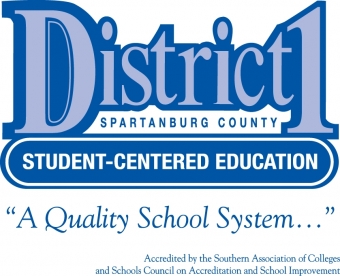 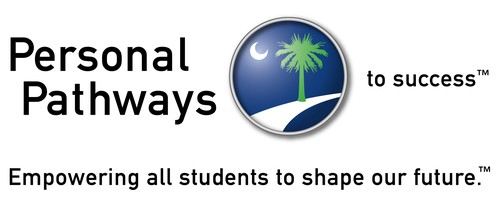 PowerSchool:  -Parent and Student Portal Access -Correct Legal Name             -Phone #___________                            -Home Address                      -Email Address: ___________Postsecondary Plans:  2-Year College      4-Year College Military                  WorkforceCareer Cluster:______________________________Major:____________________________Review: Current Schedule    Transcript    GPA    Class Rank (SC Uniform Grading Policy)South Carolina Scholarship Programs:  Hope  Life  Palmetto Fellows Lottery Tuition Assistance   SC Commission on Higher Education www.che.sc.gov  SC Needs-Based Grant Program    Importance of 3.0+Graduation Requirements: South Carolina Diploma (Credit Requirements) HSAP (Met requirements ELA. __ Math __ ) College RequirementsSpecial Arrangements:
 Virtual Courses___________________________________  
 Credit Recovery___________________________________  
 Early Graduate  
 Dual Credit Courses    
 Others recorded in the eIGP “Planning Notes” section_______________________________College & Career Readiness Assessment Results & Information:
 SCOIS www.scois.net 
 PLAN www.planstudent.org    PSAT(if taken) www.collegeboard.com
 ACT: www.actstudent.org            
 SAT: www.collegeboard.com College Readiness Benchmarks (PLAN or ACT) "Localize" Predicted ACT Score (and Predicted SAT Score if available) COMPASS: www.act.org/compass  WorkKeys: www.act.org/workkeys  ASVAB: www.asvabprogram.com    Additional Topics & Resources 
 Introduce FAFSA/Financial Aid  www.fafsa.ed.gov  NCAA Eligibility Center- (College Athletes) - www.eligibilitycenter.org   -or-   www.2point3.org  Extended Learning Opportunities